СОВЕТ ДЕПУТАТОВНОВОМИХАЙЛОВСКОГО СЕЛЬСКОГО ПОСЕЛЕНИЯМОНАСТЫРЩИНСКОГО РАЙОНАСМОЛЕНСКОЙ ОБЛАСТИРЕШЕНИЕот 28 сентября  2020                                                                                                № 5  В соответствии со статьей 40 Федерального закона  от 6 октября 2003 года № 131-ФЗ «Об общих принципах организации местного самоуправления в Российской Федерации», частью 5 статьи 30 Устава Новомихайловского сельского поселения Монастырщинского района Смоленской области, Совет депутатов Новомихайловского сельского поселения Монастырщинского района Смоленской области РЕШИЛ:    1. Прекратить полномочия Главы муниципального образования Новомихайловского сельского поселения Монастырщинского района Смоленской области в связи с истечением срока полномочий 28 сентября 2020 года.    2. Настоящее решение опубликовать в газете «Наша жизнь».Глава муниципального образования  Новомихайловского сельского поселения                                     Монастырщинского района  Смоленской области                                                                                     	С.В. ИвановО        прекращении             полномочийГлавы муниципального образования Новомихайловского сельского поселенияМонастырщинского района Смоленской области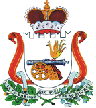 